SPEISEPLAN  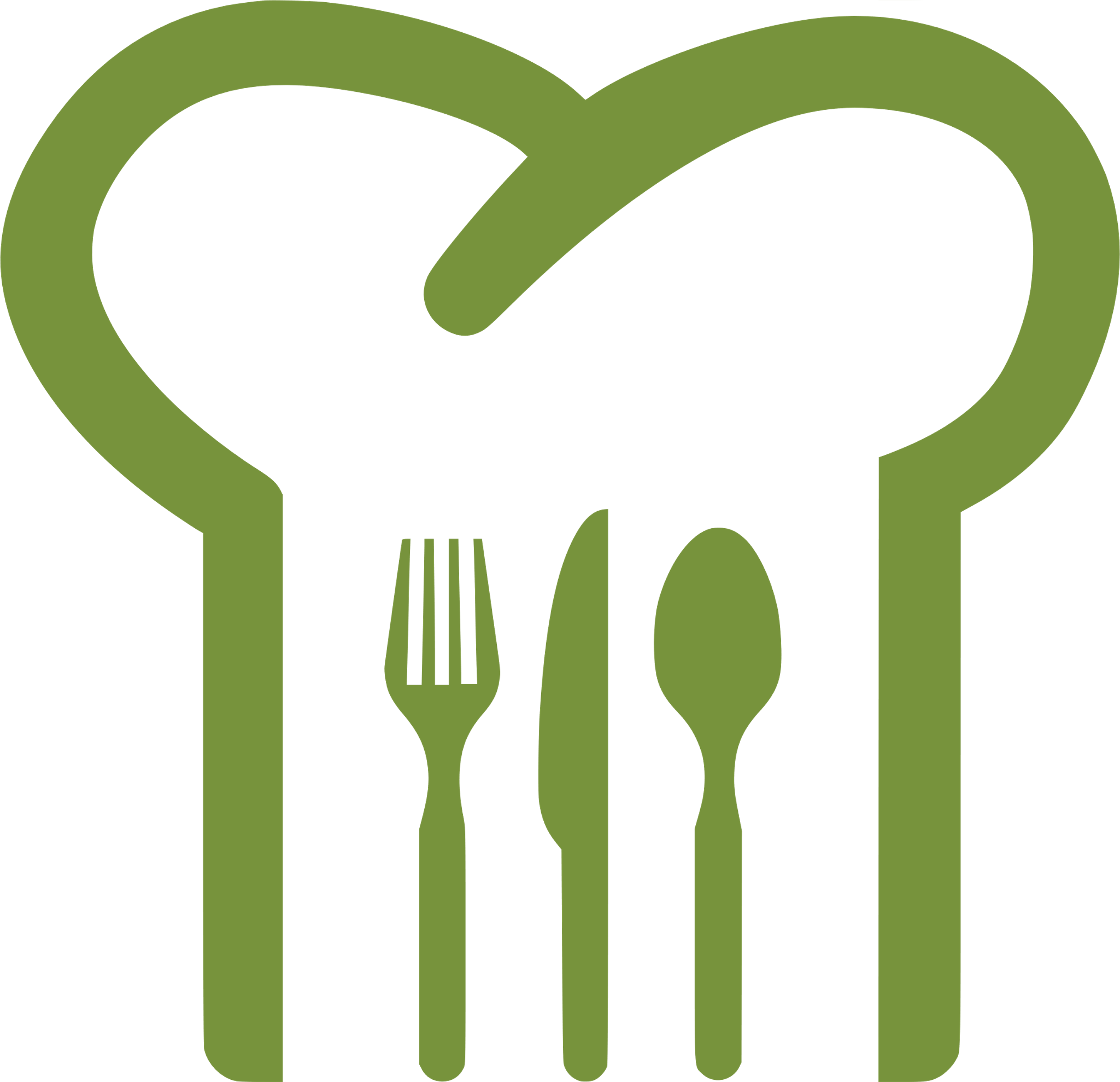 vom 09.11. bis 13.11.2020Wir wünschen einen guten Appetit 😊Zu den jeweiligen Fleisch- oder Fischgerichten servieren wir eine vegetarische Alternative und 
mehrmals pro Woche Salat und variierenden Nachtisch.SPEISEPLAN  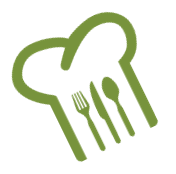 vom 16.11. bis 20.11.2020Wir wünschen einen guten Appetit 😊Zu den jeweiligen Fleisch- oder Fischgerichten servieren wir eine vegetarische Alternative und 
mehrmals pro Woche Salat und variierenden Nachtisch.MontagSpaghetti mit TomatensoßeDienstagHühnernudelsuppeMittwoch Kartoffeln, Rotkohl und BratwurstDonnerstagPaprikagemüse mit ReisFreitagPizzaMontagChili con Carne mit ReisDienstagKürbissuppeMittwochCurrywurst mit PommesDonnerstagBandnudeln mit Lachs-SahnesoßeFreitag	Spiegelei Toast